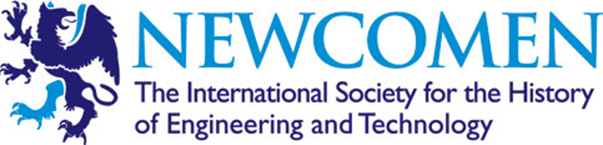 Patron: His Royal Highness The Duke of Gloucester	       Newcomen Midlands Public Lectures	      In conjunction with Thinktank: Birmingham Science MuseumWednesday 1st November 2017 - 7pm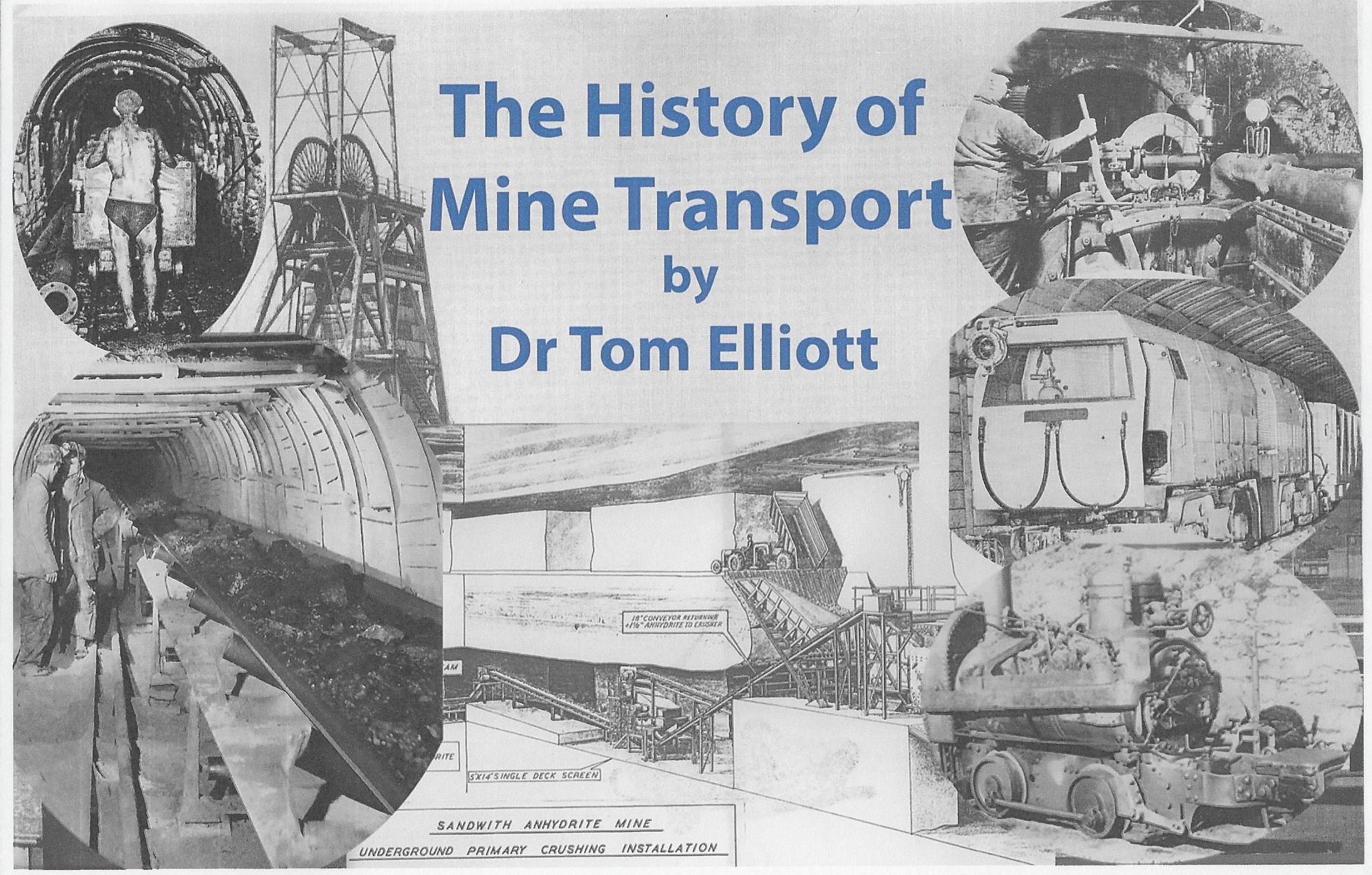   From Muscle Power to High Powered Conveyors & More     The Lecture Theatre, Level Two, Thinktank: Birmingham Science Museum, Millennium Point, Birmingham B4 7XG [SAT NAV B4 7AP]				EVERYONE IS WELCOMEDOORS OPEN 6.30pm             				ADMISSION FREE